Об обеспечении первичных мер пожарной безопасности на территории Усть-Бюрского сельсовета     Согласно Устава МО Усть-Бюрский сельсовет к вопросам местного значения относится обеспечение первичных мер пожарной безопасности в границах населенного пункта.«Первичные меры пожарной безопасности – реализация принятых в установленном порядке норм и правил по предотвращению пожаров, спасению людей и имущества от пожаров, являющихся частью комплекса мероприятий по организации пожаротушения» (ст. 1 ФЗ № 69 от 21.12.1994г. «О пожарной безопасности»).  По состоянию на 01.11.2023г. в похозяйственных книгах Усть-Бюрского сельсовета числится 763 домовладения из них 147 домовладений пустующие 11 муниципальных квартир; 136 частных домовладений). 563 домовладения имеют на своих территориях скважины, колодцы, колонки с технической водой, в т.ч. 50 домовладений пользуются централизованным водоснабжением с чистой питьевой водой, в процентном отношении население села на 79% обеспечено холодной водой, в 53 домовладениях вода отсутствует.На территории села Усть-Бюр 147 земельных участков которые не используются по назначению, это и частные домовладения 136 и муниципальные квартиры 11, данные земельные участки зарастают крапивой и травой представляя собой опасность в пожароопасный период.     Согласно методическим рекомендациям, утвержденным постановлением РХ от 16.08.2007г. № 260 «О системе обеспечения первичных мер пожарной безопасности в границах муниципальных образований Республики Хакасия»  первичные меры ПБ предусматривают:                                                                    1. Организационно-правовое обеспечение вопросов пожарной безопасности:  - постановление главы Усть-Бюрского сельсовета от 10.03.2023г. № 12-п «О подготовке объектов и населенного пункта к весенне-летнему пожароопасному периоду 2023 года». - постановлением главы Усть-Бюрского сельсовета от 19.09.2023г. № 58-п «О подготовке объектов и населенного пункта к осенне-зимнему пожароопасному периоду 2023-2024 годов на территории Усть-Бюрского сельсовета» утвержден План подготовки территории Усть-Бюрского сельсовета к осенне-зимнему пожароопасному периоду.2.Финансовое и материально-техническое обеспечение:На балансе администрации Усть-Бюрского сельсовета числится и передано в пользование ПЧ-102, муниципальной пожарной охране:                                                                                            Воздуходувное устройство -2 ед. Генератор бензиновый-1 ед. Щит пожарный- 2 ед. (в сборе)Пожарное обмундирование- 2 компл.; 5 компл. (ДПД), каска, подшлемник, пояс, рукавицы, сапоги.Аккумулятор -2 ед.    Огнетушитель РЛО-К лесной, ранцевый - 15 шт.                                                       Рукав пожарный - 2 шт.                     Мотопомпа бензиновая – 1 шт.Багор пожарный  -  1 шт.                   Лопата пожарная совковая - 1  шт.                                                                                                                                                                                                                             Лом пожарный   - 1 шт.                     Лопата пожарная штыковая - 1 шт.                                                                                                                    Пожарный щит  - 1 шт.                      Бензопила – 1 шт.Опрыскиватель ранцевый – 3 шт.     Хлопушка резиновая – 5 шт.3. Включение мероприятий по обеспечению пожарной безопасности в планы и программы развития территории.   Мероприятия по обеспечению пожарной безопасности включены в муниципальную программу «Повышение пожарной безопасности на территории  Усть-Бюрского сельсовета», утверждена постановлением № 114-п от 08.10.2015г.4. Обеспечение надлежащего состояния источников противопожарного водоснабжения. Источниками противопожарного водоснабжения являются следующие скважины: - водонапорная башня по ул. Ленина № 52 - состояние удовлетворительное                                   - скважина по ул. Лесная, район домов № 30 -  состояние удовлетворительное                                                                                                                                                 - скважина на территории АУ «Устьбирьлессервис» - состояние удовлетворительное. На наружных сетях водоснабжения с. Усть-Бюр имеются девять пожарных гидрантов (гидранты технически исправны) проверка проведена 12.09.2023г.                                                            Водозабор пожарными автомобилями возможен из протоки речки Уйбат в летнее время в районе ул. Заречная, № 44.5. Содержание муниципальной пожарной охраны  За 9 месяцев 2023г. в содержание МПО составило сумму 1515,1 тыс. руб., в том числе:- оплата труда 1461,0 тыс. руб.;- противопаводковые мероприятия 49,3 тыс. руб.- баннеры 4,8 тыс. руб. (6 шт.);- пожарные извещатели- 0,0 тыс.руб. (4 шт.) приобретены за средства жителей села.6. Создание добровольной пожарной дружины. На территории Усть-Бюрского сельсовета имеется добровольная пожарная дружина численностью 12 чел., командир Шестаков В.В. 7. Установление  противопожарных периодов: -  на территории Усть-Бюрского сельсовета в 2023 году противопожарные периоды не устанавливались;                                                           - постановление главы Усть-Бюрского сельсовета от 10.03.2023г. № 12-п «О подготовке объектов и населенного пункта к весенне-летнему пожароопасному периоду 2023 года». - постановлением главы Усть-Бюрского сельсовета от 19.09.2023г. № 58-п «О подготовке объектов и населенного пункта к осенне-зимнему пожароопасному периоду 2023-2024 годов на территории Усть-Бюрского сельсовета» утвержден План подготовки территории Усть-Бюрского сельсовета к осенне-зимнему пожароопасному периоду.По плану подготовки территории Усть-Бюрского сельсовета:-  проведена работа с главами КФХ, ЛПХ по вопросу опашки прилегающих территорий (9 человек);- 12.09.2023г. проведена проверка исправности и технического состояния источников противопожарного водоснабжения и пожарных гидрантов;- 02.10.2023г. проведена актуализация списка телефонов лиц, ответственных за оповещение населения при возникновении нештатных происшествий и ЧС;- меры пожарной безопасности по очистке территорий от сухой травы и мусора на территориях предприятий и организаций поведена: СДК, администрация, предприниматели (территория центра) – 20.10.2023г.; Усть-Бюрская амбулатория – 27.10.2023г.; СОШ – 13.10.2023г., 20.10.2023г.; д/сад «Елочка» 20.10.2023г.;- профилактическая работа с детской аудиторией регулярно проводится в СОШ, библиотеке, СДК. 8. Организация обучения населения мерам пожарной безопасности.через спецвыпуск «Усть-Бюрские вести» (тираж 800 экз.)   помещены статьи:14.02.2023г.:- «Осенне-весенний пожароопасный период»;02.05.2023г.:- «АПИ спасает самое дорогое - ЖИЗНЬ»;- «Не жги траву».За январь-октябрь 2023 года для информирования жителей села на официальном сайте Усть-Бюрского сельсовета размещены 22 статьи по следующей тематике:- 17.01.2023г. «О соблюдении мер пожарной безопасности»;- 24.01.2023г.  «Правила поведения при пожаре»; «Памятка школьнику»- 08.02.2023г.  «Правила пожарной безопасности» (газ); - 16.02.2023г. «Бытовой газ»;- 01.03.2023г. «Огнетушители»; «Правила пожарной безопасности»;- 07.03.2023г. «Обстановка с пожарами»- 28.03.2023г. «Порядок использования открытого огня»- 06.04.2023г. «Пожар- стихийное бедствие»;- 12.04.2023г. «Особый противопожарный режим»;- 18.04.2023г. «Весенне-летний противопожарный режим»;- 17.05.2023г. «Продление особого противопожарного режима»;- 16.06.2023г. «Детская шалость с огнем»;- 05.07.2023г. «Требования пожарной безопасности»;- 27.07.2023г. «Противопожарная служба предупреждает»; «Правила пожарной безопасности»;- 14.08.2023г. «Памятка для работодателей»;- 01.09.2023г. «Правила пожарной безопасности»;- 06.09.2023г. «Осенне-зимний пожароопасный период»;- 13.09.2023г. «Обстановка с пожарами»;- 12.10.2023г. «Профилактика пожаров»;На территории Усть-Бюрского сельсовета установлено 6 баннеров на противопожарную тематику.   Автономные пожарные извещатели установлены в 52 семьях.   13.04.2023г.  проведен Сход граждан. При сельской библиотеке работал УКП за истекший период 2023 года проведено 9 обучающих мероприятий (26.01; 28.02.; 24.03.; 29.06.; 31.08; 21.09; 09.10.), среднее количество присутствующих 10 человек.Специалистами администрации за истекший период 2023г. при приеме граждан, на собраниях, на сходе, во время проведения подворового обхода вручено под роспись 398 памяток, выписано и проверено 10 предписаний. Налажено взаимодействие по привлечению сил и средств с других территорий для тушения пожаров.В связи с подготовкой к пожароопасному осенне-зимнему периоду до наступления морозов проведен комплекс мероприятий, направленных на защиту села от переходов     ландшафтных пожаров, а именно: -обновлены минерализованные полосы путем опашки – опахивали в 2023г. дважды: весной и осенью - расходы составили 143,0 тыс. руб.; - проведена работа по очистке территорий общего пользования и домовладений от сухой травы, мусора;- проведены работы по уничтожению несанкционированной свалки за кладбищем (весной и осенью) – расходы составили 135,0 тыс. руб.                                                                                                                                                         Создан резерв ГСМ.                                                                                                                                За истекший период 2023г. на противопожарные мероприятия расходы составили 1793,1 тыс. руб., в том числе оплачено 1793,1 тыс. руб.Подготовила: Кияметдинова Г.А., специалист администрации  Принято на сессииСовета депутатов 30.10.2023г.Р Е Ш Е Н И Еот 30 октября 2023г.	              село Усть-Бюр                           № 59Об обеспечении первичных мер пожарной безопасности на территории Усть-Бюрского сельсоветаОбсудив вопрос б обеспечении первичных мер пожарной безопасности                                                                               на территории Усть-Бюрского сельсовета, представленный администрацией Усть-Бюрского сельсовета, Совет депутатов Усть-Бюрского сельсоветаРЕШИЛ:Информацию об обеспечении первичных мер пожарной безопасности                                                                               на территории Усть-Бюрского сельсовета принять к сведению.Рекомендовать администрации Усть-Бюрского сельсовета продолжить работу по выявлению хозяев заброшенных домовладений и проведения с ними мероприятий, направленных на улучшение состояния прилегающих территорий.       3. Контроль за исполнением данного решения возложить на комиссию по законности и правопорядку (председатель Альдикова А.С.).                                                                                              4. Данное решение вступает в силу со дня его принятия.Глава Усть-Бюрского сельсовета:                                    Е.А.Харитонова         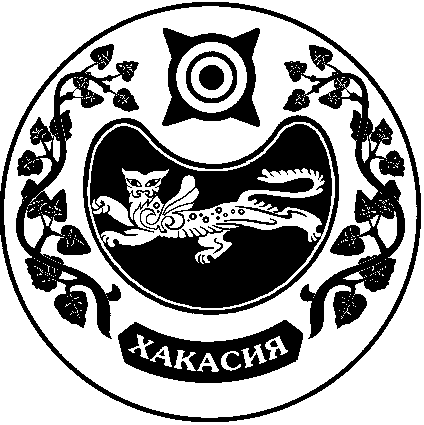 СОВЕТ ДЕПУТАТОВ УСТЬ-БЮРСКОГО СЕЛЬСОВЕТА